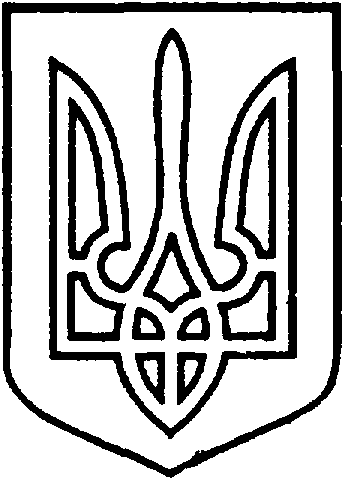 СЄВЄРОДОНЕЦЬКА МІСЬКА ВІЙСЬКОВО-ЦИВІЛЬНА АДМІНІСТРАЦІЯ  СЄВЄРОДОНЕЦЬКОГО РАЙОНУ  ЛУГАНСЬКОЇ  ОБЛАСТІРОЗПОРЯДЖЕННЯкерівника Сєвєродонецької міської  військово-цивільної адміністрації01  квітня  2021  року                                                                   №  293 Розглянувши клопотання ГОЛОВНОГО УПРАВЛІННЯ СЛУЖБИ БЕЗПЕКИ УКРАЇНИ В ДОНЕЦЬКІЙ ТА ЛУГАНСЬКІЙ ОБЛАСТЯХ (вх. № 67289 від 24.03.2021) про надання дозволу на розроблення проекту землеустрою щодо відведення земельної ділянки, для обслуговування нежитлової будівлі з господарськими спорудами, які належать ГОЛОВНОМУ УПРАВЛІННЮ СЛУЖБИ БЕЗПЕКИ УКРАЇНИ В ДОНЕЦЬКІЙ ТА ЛУГАНСЬКІЙ ОБЛАСТЯХ, згідно Витягу з Державного реєстру речових прав на нерухоме майно про реєстрацію права власності від 17.12.2020, відповідно до статей  79¹, 92, 123, 134 Земельного Кодексу України, статті 50 Закону України «Про землеустрій», керуючись пунктом 8 частини третьої статті 6, пунктом 27 частини першої статті 4 Закону України «Про військово-цивільні адміністрації»,зобов’язую:1. Надати ГОЛОВНОМУ УПРАВЛІННЮ СЛУЖБИ БЕЗПЕКИ УКРАЇНИ В ДОНЕЦЬКІЙ ТА ЛУГАНСЬКІЙ ОБЛАСТЯХ дозвіл на розроблення проекту землеустрою щодо відведення земельної ділянки, орієнтовною площею 0,5036 га, для обслуговування нежитлової будівлі з господарськими спорудами, з цільовим призначенням земельної ділянки: 15.04 для розміщення та постійної діяльності Служби безпеки України, за адресою: Луганська область, м. Сєвєродонецьк, вулиця Федоренка, будинок 21.2. ГОЛОВНОМУ УПРАВЛІННЮ СЛУЖБИ БЕЗПЕКИ УКРАЇНИ В ДОНЕЦЬКІЙ ТА ЛУГАНСЬКІЙ ОБЛАСТЯХ надати  проект землеустрою щодо відведення земельної ділянки до Сєвєродонецької міської військово-цивільної адміністрації Сєвєродонецького району Луганської області для його затвердження та подальшої передачі земельної ділянки в постійне користування.3. Дане розпорядження підлягає оприлюдненню.  4. Контроль за виконанням цього розпорядження покласти на в.о. заступника керівника Сєвєродонецької міської військово-цивільної адміністрації Олега Кузьмінова.Керівник Сєвєродонецької міськоївійськово-цивільної адміністрації  		                  Олександр СТРЮКПро надання ГОЛОВНОМУ УПРАВЛІННЮ СЛУЖБИ БЕЗПЕКИ УКРАЇНИ В ДОНЕЦЬКІЙ ТА ЛУГАНСЬКІЙ ОБЛАСТЯХ  дозволу на розроблення проекту землеустрою щодо відведення  земельної ділянки для обслуговування нежитлової будівлі з господарськими спорудами, за адресою: м. Сєвєродонецьк, вулиця Федоренка, будинок 21 